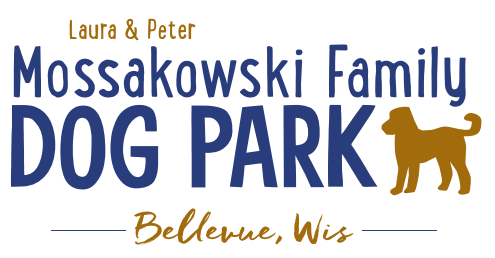 Laura and Peter Mossakowski Family Dog Park, LTD Committee MeetingDate & Location: June 5, 2019 @ 9:15am at Laura Mossakowski LLC (2555 Continental Dr.; Green Bay, 54311)Meeting Began: 9:20aIn attendance: Paul Theys, Laura Mossakowski, Toni McBride, Charity Schneider, Jennie WertelSecretary Report:   Approval of May minutes: Paul, LauraTreasurer Report:Current Balance: $23,393 ($47,970 total with Village Account)Village Account Update: Village Known outstanding bills include: Public Works for Snow Removal, WPS, and Port-a-John, EnvelopesOutstanding Bills: Mr. Doody Pet Waste Service, CPAIncoming Donations: Poochies and Pints events coming upCommunity Fundraising:  Grant Writing – Updates 	Jennie to do Packers Grant – Opens May 2019	Social Media Team – reach out to find other places to search for grants	Potential Interns from UWGB looking to explore options for upcoming semesters2019 Fundraising Events (Running Topic): K9 Karnival Wrap-up and Final Thoughts to Remember for Next Year	Hit marketing a little sooner to allow fliers and other promo to be available at other businesses	Press Release from group highlighting event details to get media there the day of	Consider moving it to the weekend before Memorial Day Weekend	Revamp Flyers to new formatLook at other ways to revamp the event – fenced area for play off leash, change time of day and have other beverage/food options, change location, more family friendly events, etc. 	Look at goal/primary focus? Family, funds, community focus, etc.	Location, Time, Date 		(ball park in Allouez?, etc.)	Spring Poochies and Pints June 13th, 2019 from 4-8pm @ Green Isle Park, AllouezUpdate and planning5 breweries Signage doneNo Rain DateVolunteers neededFood TrucksIce cream Truck Working on VendorsSetting up layout2 Raffle items/baskets (big items)Soda/water availableAllouez/Green Bay AH to do educational talksFall Poochies and Pints - Oct 12th noon-4pmOld Business:Feces Clean Up at Park – Sandy Kemper doing it per contract – going wellConstruction & Maintenance Updates:Looking to get bids prepared and accepted for getting out in Spring 2019Permits needed for running water/sewer under roadCoordinating with Owen for building dog house structure for pump housingLooking to solidify plans for water fountain(s)Looking for options for drainage based on needs from DNRPhase II+ Planning (running topic) – need a closer idea / update estimates for items for future planning to help decide what will actually be in Phase II but initial thoughts include: *Water Bubbler with human and dog faucet  (no sanitary sewer at this time)Est: $20-30,000 (based on where hook-up allows)	Water meter location TBD based on ongoing planningTrail-head Open Air Shelter (w/o bathrooms)Est: $____________Bridge cost Est: $300,000Entrance Structures and Picnic Shelter in ParkEst: $40,000Kayak LaunchEst: $8,000 – may have some options for grants2021 DNR Grants may have options hereAdditional Parking & Lighting Option
Est: $25-30,000Park DrainageEst: $_____________	Further Shade Structures –  for further options in small dog area	Entrance & Shade Structures – 	Multi-use Trails to get to particular areas (kayak launch, bridge, etc.)	Other – based on available funding, estimates, and available grants	Options for some shade structures for entrance areas – continue to seek Eagle Scout Projects*Items to focus on for 2019Next Meeting Dates: TBDNew Business: Meeting Adjourned: 10:30amFor next meeting:Bricks/stones – memorial options (sizes, etc.)Doc Dogs – options similar to lure courseFree Veterinary CheckupsNT’s, baths, etc.